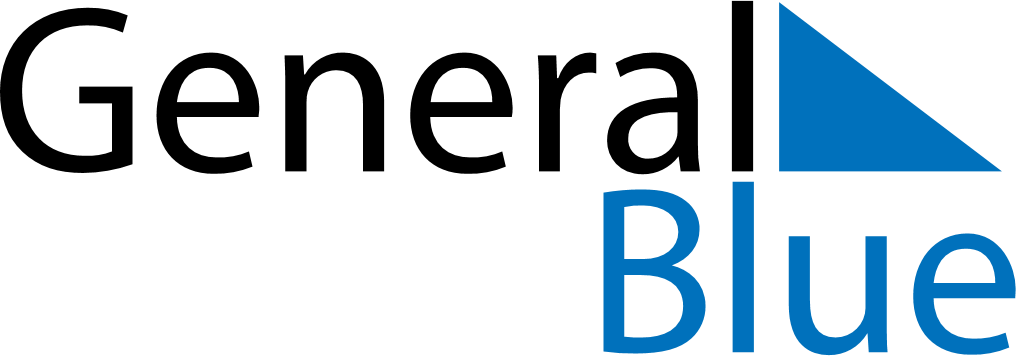 2018 – Q3Gabon  2018 – Q3Gabon  2018 – Q3Gabon  2018 – Q3Gabon  2018 – Q3Gabon  JulyJulyJulyJulyJulyJulyJulyMondayTuesdayWednesdayThursdayFridaySaturdaySunday12345678910111213141516171819202122232425262728293031AugustAugustAugustAugustAugustAugustAugustMondayTuesdayWednesdayThursdayFridaySaturdaySunday12345678910111213141516171819202122232425262728293031SeptemberSeptemberSeptemberSeptemberSeptemberSeptemberSeptemberMondayTuesdayWednesdayThursdayFridaySaturdaySunday123456789101112131415161718192021222324252627282930Aug 15: AssumptionAug 16: Independence DayAug 21: Feast of the Sacrifice (Eid al-Adha)